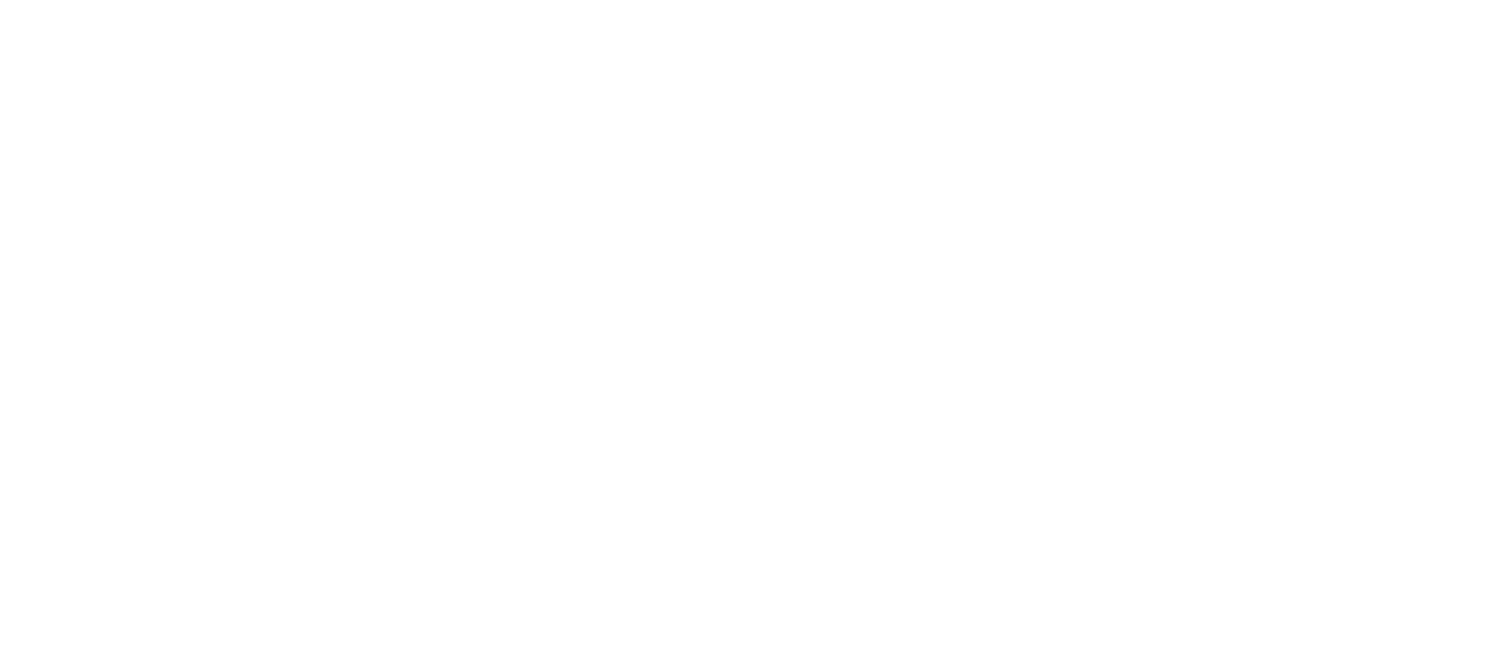 La MueCentre de résidence artistique pluridisciplinaire 14610 CAIRON – Normandie Appel à projets n° 6 – année 2020La Mue, centre de recherche, de création et de transmission pluridisciplinaire permettant l’accueil en résidence d’auteurs, d’artistes et d’équipes artistiques dans les champs de la philosophie, de la littérature, du cinéma, de l’audiovisuel, du spectacle vivant, de la photographie et des arts plastiques lance son sixième appel à projet. Le programme de La Mue est conçu par Karine Saporta qui anime personnellement certaines activités du centre avec les artistes de sa compagnie. Pour les résidences, un comité de sélection composé de professionnels du milieu artistique procède au choix des projets accueillis. Toute l’année, sont mis à la disposition des équipes accueillies les équipements du centre (espaces dédiés à la création/espaces d’habitation) et, selon les projets, une aide technique, administrative, logistique, artistique...Appel à projet n°6Catégories : deux options possibles concernant l’appel à projet n°6 se présentent aux candidats. La première est de postuler dans la catégorie thématique, la seconde dans la catégorie non-thématique.a) Catégorie thématiqueThème de l’appel à projet n°6 : L’Europe
Les projets candidats dans cette catégorie thématique devront impliquer des artistes ou partenaire venant de deux pays européens au moins et/ou avoir une thématique en lien avec l’identité européenne.b) Catégorie non-thématiqueL’appel à projet n°6 est également ouvert à tous les auteurs, artistes et équipes artistiques dans les champs de la philosophie, de la littérature, du cinéma, de l’audiovisuel, du spectacle vivant, de la photographie et des arts plastiques, quel que soit le thème qu’ils auront choisi de traiter.Artistes concernésCet appel à projet, s’il concerne tous les artistes et auteurs individuels, est bien sûr aussi parfaitement ouvert aux collectifs. Particulièrement si les projets présentés permettent le croisement entre différents domaines d’expression ou se trouvent être centrés sur la recherche. Seront regardés avec une attention particulière les dossiers associant écrivains et artistes s’exprimant à travers l’image (photographes, plasticiens, artistes numériques, cinéastes...)- Le dépôt du dossier de candidature est à retourner avant le mercredi 11 décembre 2019, en double exemplaire par courrier et par mail.Tout dossier incomplet sera refusé.- Nous attirons particulièrement votre attention sur la nécessité d’envoyer des photos en haute résolution (300 dpi). - Prévoir par la suite l’envoi d’une vidéo et/ou d’un teaser pour les supports de communication proposés par La Mue.- L’envoi d’une vidéo et d’un teaser peuvent contribuer au choix des candidatures.- Les dossiers seront examinés par le comité de sélection. Les artistes et/ou auteurs sélectionnés seront informés par mail. Ils se verront proposer une période de résidence en 2020 d’une durée comprise entre une et quatre semaines.- Une représentation publique ou une lecture, une projection, une installation, une exposition (gratuite) sera demandée aux compagnies et structures retenues.- La Mue assurera la communication du projet sur ses supports (site internet, newsletter, réseaux sociaux...), à partir des éléments textes et visuels en haute définition, fournis par le/les porteur(s) de projet. Le/les porteur(s) de projet s’engagent aussi à diffuser le plus largement possible l’information autour de cette résidence et à s’impliquer dans la communication auprès des publics.Appel à projets n° 6 – Année 2020 Identité du porteur de projet NOM (Compagnie, structure...) : Raison sociale : N° SIRET :  Code APE : N° de licence : Nom du représentant légal : Statut :Adresse du siège : Adresse de correspondance : Téléphone : Site web : NOM et prénom du contact :  Téléphone :Mail : Proposition de projet 2020Catégorie : ☐  Thématique : L’Europe☐ Non thématique Les candidats peuvent inscrire chacun de leurs projets (un dossier à remplir par projet) dans la catégorie thématique 2020 ou en dehors de celle-ci. Secteur concerné : ☐ Spectacle vivant et musique – Préciser le domaine : ☐ Arts plastiques – Préciser le domaine : ☐ Littérature, philosophie, écrits non littéraires – Préciser le domaine : ☐ Image (photographie, cinéma...) – Préciser le domaine : ☐ Arts numériques – Préciser le domaine : Dates de résidence souhaitée (comprises entre 1 et 4 semaines)Souhaitez-vous un hébergement ? ☐ Non ☐ Oui   Si oui, nombre de personnes : Acceptez-vous la présence simultanée d’autres artistes ou équipes ? ☐ Non ☐ Oui Le projet proposé Intitulé et contenu du projet : Présentation du travail qui sera réalisé en résidence   :Présentation de l’équipe prévue en résidence : Modalités de rencontres / travail sur le terrain/ restitutions souhaitées avec le public : Besoins techniques, administratifs, logistiques, artistiques éventuels (regard extérieur, soutien pédagogique) : Pièces à joindre : 	-	 Dossier de présentation 	-	 Photos (accompagnées des crédits photographiques), vidéos, liens internet 			              permettant de visualiser vos précédentes réalisations	-	Attestation d’assurance de responsabilité civile 	-	Autorisation de la SACD (si nécessaire) ou de la société d’auteurs concernée Dossier de candidature à retourner en double exemplaire , dûment complété				Par courrier : La Mue, 7 rue de Villons, 14610 CAIRON				Et par mail : contact@lamue-karinesaporta.com    Les plans et fiches techniques des studios sont disponibles sur www.lamue-karinesaporta.com